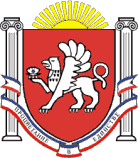 РЕСПУБЛИКА КРЫМ НИЖНЕГОРСКИЙ РАЙОННОВОГРИГОРЬЕВСКИЙ СЕЛЬСКИЙ СОВЕТ44-я сессия  2 -го созываРЕШЕНИЕот 26.12.2023 г.                                                                                     № 2с.Новогригорьевка.О внесение изменений в решение Новогригорьевского сельского совета                         «Об утверждении Порядка организации работы по рассмотрению                       обращений граждан, поступивших в органы местного самоуправления Новогригорьевского сельского поселения Нижнегорского района Республики Крым и организации личного приема граждан в органах местного самоуправления Новогригорьевского сельского поселения Нижнегорского района Республики Крым, утвержденное решением от  04.12.2023 №4.В соответствии с Федеральным законом от 06.10.2003 №131-ФЗ «Об общих принципах организации местного самоуправления в Российской Федерации», Законом Республики Крым от 21.08.2014 №54-ЗРК «Об основах местного самоуправления в Республике Крым», Уставом муниципального образования Новогригорьевское сельское поселение Нижнегорского района Республики Крым, Новогригорьевский сельский совет     РЕШИЛ:1. Внести в Порядок организации работы по рассмотрению обращений граждан, поступивших в органы местного самоуправления Новогригорьевского сельского поселения Нижнегорского района Республики Крым и организации личного приема граждан в органах местного самоуправления Новогригорьевского сельского поселения Нижнегорского  района Республики Крым, утвержденный Решением Новогригорьевского сельского совета Нижнегорского района Республики Крым от 04 декабря 2023 года № 4 (далее – Порядок) следующие изменения:1.1.Пункт 1.2 Порядка изложить в следующей редакции:«1.2. Под обращением гражданина следует понимать обращение, направленное в адрес органов местного самоуправления Новогригорьевского сельского поселения Нижнегорского района Республики Крым или должностному лицу в письменной форме или в форме электронного документа, в том числе с использованием федеральной государственной информационной системы "Единый портал государственных и муниципальных услуг (функций)" (далее - Единый портал), предложение, заявление или жалоба, а также устное обращение гражданина, поданное в ходе личного приема граждан должностными лицами органов местного Новогригорьевского сельского поселения Нижнегорского  района Республики Крым. Предложение - рекомендация гражданина по совершенствованию законов и иных нормативных правовых актов, деятельности органов местного самоуправления Новогригорьевского сельского поселения Нижнегорского района Республики Крым, развитию общественных отношений, улучшению социально-экономической и иных сфер деятельности государства и общества;Заявление - просьба гражданина о содействии в реализации его конституционных прав и свобод или конституционных прав и свобод других лиц, либо сообщение о нарушении законов и иных нормативных правовых актов, недостатках в работе государственных органов, органов местного самоуправления и должностных лиц, либо критика деятельности указанных органов и должностных лиц;Жалоба - просьба гражданина о восстановлении или защите его нарушенных прав, свобод или законных интересов либо прав, свобод или законных интересов других лиц;Положения, установленные настоящим Порядком, применяются к правоотношениям, связанным с организацией работы по рассмотрению обращений граждан Российской Федерации, иностранных граждан и лиц без гражданства, а также объединений граждан, в том числе юридических лиц, осуществляющих публично значимые функции государственных и муниципальных учреждений, иных организаций и должностных лиц, за исключением случаев, установленных международными договорами Российской Федерации или законодательством Российской Федерации (далее - граждане).»;1.2.Пункт 1.5. Порядка изложить в следующей редакции:«1.5. Результатом рассмотрения обращений граждан является: письменный ответ по существу поставленных в обращении вопросов, либо перенаправление обращения в другой государственный орган, орган местного самоуправления или должностному лицу, в компетенцию которых входит решение поставленных в обращении вопросов с уведомлением заявителя о переадресации обращения, либо уведомление заявителя о невозможности рассмотрения обращения по существу поднимаемых вопросов (в случае, если ответ по существу поставленного в обращении вопроса не может быть дан без разглашения сведений, составляющих государственную или иную охраняемую федеральным законом тайну); ответ на устное обращение гражданина, принятого на личном приеме, с его согласия может быть дан устно, если указанные в устном обращении факты и обстоятельства являются очевидными и не требуют дополнительной проверки, в остальных случаях дается письменный ответ по существу поставленных в обращении вопросов. «Ответ на обращение не дается в случаях, предусмотренных п.п. 3.3, 3.5, 3.6 настоящего Порядка.»;1.3. Пункт 2.1 Порядка изложить в следующей редакции: «2.1.Почтовым адресом органов местного самоуправления Новогригорьевского сельского поселения Нижнегорского района Республики Крым для направления письменных обращений является: 297130, Республика Крым, Нижнегорский район, с.Новогригорьевка, ул.Мичурина,59». 1.4.Пункт 2.3.Положения изложить в новой редакции:«2.3.Обращения в форме электронного документа направляются через электронную почту органов местного самоуправления Новогригорьевского сельского поселения Нижнегорского района Республики Крым (адрес:https://novogrigorevskoe.rk.gov.ru/),  а так же  с использованием  федеральной государственной информационной системы «Единый портал государственных и муниципальных услуг (функций»; 1.5.Абзац 2 п.2.6. изложить в новой редакции:«2.6.Если окончание трёхдневного срока регистрации обращения приходится на выходной или нерабочий праздничный день, то днём окончания срока регистрации обращения  считается ближайший следующий за ним рабочий день»;1.6.Пункт 2.8. положения изложить в новой редакции: «Административную и дисциплинарную  ответственность за объективное, всестороннее и своевременное рассмотрение обращений несут ответственные должностные лица органов местного самоуправления Новогригорьевского  сельского поселения Нижнегорского района Республики Крым, а  непосредственные исполнители несут дисциплинарную ответственность»1.7.В пункте 3.18. исключить слова: «Если в письме не содержатся просьбы об их возврате, они остаются в учётном деле заявителя, которое передается в архив»;1.8. Пункт 4.3 Порядка изложить в следующей редакции:«4.3. Подготовка графика личного приема граждан осуществляют ежемесячно работниками Администрации. Отсутствие предварительной записи гражданина на личный прием не препятствует его реализации, но после лиц, осуществивших предварительную запись, и при условии соответствия обращения предъявляемым п. 4.7 Порядка требованиям.»;1.9. Дополнить Порядок пунктом 4.25 следующего содержания:«4.25. Письменное обращение, содержащее вопросы, решение которых не входит в компетенцию данных органов местного самоуправления Новогригорьевского сельского поселения Нижнегорского района Республики Крым или должностного лица, направляется в течение семи дней со дня регистрации в соответствующий орган или соответствующему должностному лицу, в компетенцию которых входит решение поставленных в обращении вопросов, с уведомлением гражданина, направившего обращение, о переадресации обращения, за исключением случая, указанного в части 4 статьи 11 Федерального закона от 2 мая 2006 г. N 59-ФЗ "О порядке рассмотрения обращений граждан Российской Федерации".Запрещается направлять жалобу на рассмотрение в государственный орган, орган местного самоуправления или должностному лицу, решение или действие (бездействие) которых обжалуется.».2.Настоящее решение подлежит официальному опубликованию (обнародованию) на официальной странице муниципального образования Новогригорьевское сельское поселение Нижнегорского района на портале Правительства Республики Крым rk.gov.ru в разделе «Нижнегорский район. Муниципальные образования. Новогригорьевское сельское поселение», на доске объявлений администрации Новогригорьевского сельского поселения по адресу: с.Новогригорьевка, ул.Мичурина, 59.3.Настоящее решение вступает в силу со дня его опубликования (обнародования).4. Контроль за исполнением настоящего решения оставляю за собой.Председатель Новогригорьевскогосельского совета – глава администрацииНовогригорьевского сельского поселения		                 	 Данилин А.М.   